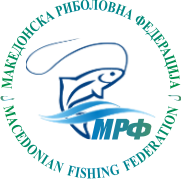 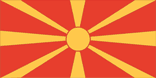 Н А Т П Р Е В А Р У В А Ч К И   Д Н Е В Н И К5-то  коло 1-ва лигаДисциплина: “ПЛИВКА”  Конкуренција: У25одржано на: Мавровско езеро  на ден 02.07.2017 год.Секретар						             Главен судија              Јане Томов						      Мартин ПавловДелегатДимче МајковскиСт.Бр.Презиме и име на натпреварувачотЧлен на екипаУлов. Тежина (гр.)Пласман1.ДРАГАН ЈАНЕВБистроСтрумица188522.ЕРЏАН ШАМАКОВСКИЦрна Река 1929Битола168033.РАМИЗ МАЛИКУЦрна Река 1929Битола27051